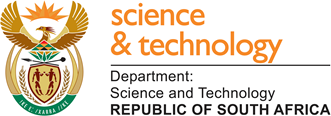 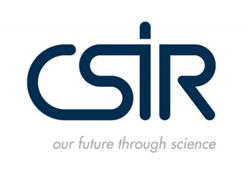 CSIR-DST Inter-Programme Postgraduate Bursary (IBS)FAQ (FREQUENTLY ASKED QUESTIONS) When is the IBS Bursary Call opening?The Bursary call usually opens each year between the 1st and 2nd week of August and is advertised on the CSIR website www.csir.co.za .The call is also sent to all Public Universities, Postgraduate Studies offices and Research offices, for distribution within their institutions.How do we apply for the IBS Bursary?Application Forms and Guidelines are available on the website www.csir.co.za under careers> students and graduates> CSIR-DST Inter- Bursary Support Programme. Students can also request application forms and Guidelines once the Bursary call is out from their Universities Postgraduate/Research office.What is the status/ outcome of my application?Feedback is only provided to successful candidates, if you do not receive any feedback from us after the 2nd week of December you may consider your application to be unsuccessful.When will the Bursary payments be made?On receipt of a signed Bursary Award letter and Proof of Registration, Payment to the University is processed.For more information please contact: Justice Komane on 012 841 3304 or Katlego Ramonyai on 012 842 7519 or send an email to: HCD-INTERBURSARY@csir.co.za .Does the bursary Programme offer funding for meals, books and Accommodation?The Bursary is for students expenses to carry on with their studies. Universities uses its internal process for students fund handling.Does the IBS Programme offer travel grant for PhD students?Yes, for travel grant inquires please contact: Justice Komane on 012 841 3304 or Katlego Ramonyai on 012 842 7519 or send an email to: HCD-INTERBURSARY@csir.co.za, for applications information.Does the IBS Programme offer Experiential Learning or Vacation Work opportunities?Yes. The IBS office sends a call to funded students when vacation work opportunities become available from relevant organisations or companies.For more details on applications please contact: Justice Komane on 012 841 3304 or Katlego Ramonyai on 012 842 7519 or send an email to: HCD-INTERBURSARY@csir.co.za . 